Załącznik Nr 1 do Uchwały Nr XXXIII.258.2021Rady Miejskiej w Krynicy-Zdroju		z dnia 9 lutego 2021 r.			 Formularz informacji przedstawianych przy ubieganiu się o pomoc publiczną związaną z zapobieganiem, przeciwdziałaniem i zwalczaniem COVID-19 oraz jej skutkówA1. Informacje dotyczące wspólnika spółki cywilnej lub osobowej wnioskującego o pomoc publicznąA. Informacje dotyczące podmiotu, któremu ma być udzielona pomocw związku z działalnością prowadzoną w tej spółce2)publiczna1)1. Identyfikator podatkowy NIP podmiotu1a. Identyfikator podatkowy NIP wspólnika3)2. Imię i nazwisko albo nazwa podmiotu2a. Imię i nazwisko albo nazwa wspólnika3. Adres miejsca zamieszkania albo adres siedziby podmiotu3a. Adres miejsca zamieszkania albo adres siedziby wspólnikaIdentyfikator gminy, w której podmiot ma miejsce zamieszkania albo siedzibę4)Klasa działalności, zgodnie z rozporządzeniem Rady Ministrów z dnia 24 grudnia 2007 r. w sprawie Polskiej Klasyfikacji Działalności (PKD) (Dz. U. poz. 1885, z późn. zm.)5)Wielkość podmiotu, zgodnie z załącznikiem I do rozporządzenia Komisji (UE) nr 651/2014 z dnia 17 czerwca 2014 r. uznającego niektóre rodzaje pomocy za zgodne z rynkiem wewnętrznym w zastosowaniu art. 107 i 108 Traktatu (Dz. Urz. UE L 187 z 26.06.2014, str. 1, z późn. zm.) zgodnie z załącznikiem I do rozporządzenia Komisji (UE) nr 651/2014?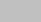 W przypadku zaznaczenia odpowiedzi twierdzącej, należy podać identyfikator podatkowy NIP wszystkich powiązanych z podmiotem przedsiębiorców:8. Data utworzenia podmiotu-  -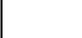 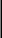 Strona 1 z 3B. Informacje dotyczące sytuacji ekonomicznej podmiotu, któremu ma być udzielona pomoc publiczna1. Czy na dzień 31 grudnia 2019 r.:w przypadku spółki akcyjnej, spółki z ograniczoną odpowiedzialnością oraz spółki komandytowo-akcyjnej, wysokość niepokrytych strat przewyższała 50% wysokości kapitału zarejestrowanego6)?w przypadku spółki jawnej, spółki komandytowej, spółki partnerskiej oraz spółki cywilnej, wysokość niepokrytych strat przewyższała 50% wysokości jej kapitału według ksiąg spółki?podmiot spełniał kryteria kwalifikujące go do objęcia postępowaniem upadłościowym?w przypadku podmiotu innego niż mikroprzedsiębiorca, mały lub średni przedsiębiorca, w ciągu ostatnich dwóch lat stosunek długów do kapitału własnego był większy niż 7,5 a stosunek zysku operacyjnego powiększonego o amortyzację do odsetek był niższy niż 1?Czy na dzień ubiegania się o pomoc jest spełniona jedna z przesłanek, o których mowa w pkt 1?Jeżeli tak, należy wskazać, która z przesłanek, o których mowa w pkt 1, jest spełniona:W przypadku mikroprzedsiębiorcy lub małego przedsiebiorcy, czy na dzień ubiegania się o pomoc podmiot jest objęty postępowaniem upadłościowym?C. Informacje dotyczące działalności gospodarczej prowadzonej przez podmiot, któremu ma być udzielona pomoc publicznaW przypadku gdy pomoc ma być udzielona na realizację określonego przedsięwzięcia, należy podać jego opis, lokalizację, planowaną datę jego rozpoczęcia i zakończenia oraz wykaz kosztów kwalifikowanych w wartości nominalnej i zdyskontowanej: nie dotyczy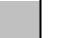 Strona 2 z 3D. Informacje dotyczące już otrzymanej pomocy publicznej związanej z zapobieganiem, przeciwdziałaniem i zwalczaniem epidemii COVID-19 oraz jej skutków lub na to samo przedsięwzięciea) wartość pomocy w złotych oraz datę jej otrzymaniarodzaj i formę otrzymanej pomocy (przykładowo dotacja, pożyczka, gwarancja, dopłata do oprocentowania kredytu, zaliczka zwrotna, ulga podatkowa)c) nazwę oraz adres podmiotu udzielającego pomocyd) podstawę prawną8)3. W przypadku gdy wnioskowana pomoc zostanie przeznaczona na przedsięwzięcie, na które podmiot otrzymał już jakąkolwiek inną pomoc publiczną, należy podać opis tego przedsięwzięcia, wykaz kosztów, na które została udzielona pomoc, podstawę prawną, datę udzielenia pomocy, jej wartość w złotych oraz nazwę i adres podmiotu udzielającegoE. Informacje dotyczące osoby upoważnionej do przedstawienia informacjiImię i nazwiskoStanowisko służboweNumer telefonuData i podpisW przypadku gdy o pomoc wnioskuje wspólnik spółki cywilnej, jawnej albo partnerskiej albo komplementariusz spółki komandytowej albo komandytowo-akcyjnej niebędący akcjonariuszem, w związku z działalnością prowadzoną w tej spółce, w formularzu podaje się informacje dotyczące tej spółki. W przypadku spółki cywilnej należy podać NIP tej spółki, nazwę, pod jaką spółka funkcjonuje na rynku, oraz miejsce prowadzenia działalności, a w przypadku braku nazwy i miejsca prowadzenia działalności imiona i nazwiska oraz adresy wszystkich wspólników tej spółki.Wypełnia się wyłącznie w przypadku, gdy o pomoc wnioskuje wspólnik spółki cywilnej, jawnej albo partnerskiej albo komplementariusz spółki komandytowej albo komandytowo-akcyjnej niebędący akcjonariuszem, w związku z działalnością prowadzoną w tej spółce (podaje się informacje dotyczące tego wspólnika albo komplementariusza).O ile posiada identyfikator podatkowy NIP.Wpisuje się siedmiocyfrowe oznaczenie nadane w sposób określony w rozporządzeniu Rady Ministrów z dnia 15 grudnia 1998 r. w sprawie szczegółowych zasad prowadzenia, stosowania i udostępniania krajowego rejestru urzędowego podziału terytorialnego kraju oraz związanych z tym obowiązków organów administracji rządowej i jednostek samorządu terytorialnego (Dz. U. poz. 1031, z późn. zm.). Lista identyfikatorów gmin znajduje się na stronie internetowej http://www.uokik.gov.pl/sporzadzanie_sprawozdan_z_wykorzystaniem_aplikacji_shrimp.php.Podaje się klasę działalności, w związku z którą podmiot ubiega się o pomoc. Jeżeli brak jest możliwości ustalenia jednej takiej działalności, podaje się klasę PKD tej działalności, która generuje największy przychód.Warunek jest spełniony, jeżeli po odjęciu wartości skumulowanych strat od sumy kapitałów o charakterze rezerwowym (takich jak kapitał zapasowy, kapitał rezerwowy oraz kapitał z aktualizacji wyceny) uzyskano wynik ujemny, którego wartość bezwzględna przekracza połowę wartości kapitału zarejestrowanego, tj. akcyjnego lub zakładowego.Rozdzielność rachunkowa określonej działalności gospodarczej polega na prowadzeniu odrębnej ewidencji dla tej działalności gospodarczej oraz prawidłowym przypisywaniu przychodów i kosztów na podstawie konsekwentnie stosowanych i mających obiektywne uzasadnienie metod, a także określeniu w dokumentacji,której mowa w art. 10 ustawy z dnia 29 września 1994 r. o rachunkowości (Dz. U. z 2019 r. poz. 351, z późn. zm.), zasad prowadzenia odrębnej ewidencji oraz metod przypisywania kosztów i przychodów.Należy podać np. przepis ustawy, tytuł rozporządzenia oraz numer decyzji lub umowy, na podstawie których została udzielona pomoc.Strona 3 z 3mikroprzedsiębiorcamały przedsiębiorcaśredni przedsiębiorcainny przedsiębiorcainny przedsiębiorcainny przedsiębiorca7. Czy podmiot, któremu ma być udzielona pomoc, jest powiązany z innymi przedsiębiorcami7. Czy podmiot, któremu ma być udzielona pomoc, jest powiązany z innymi przedsiębiorcami7. Czy podmiot, któremu ma być udzielona pomoc, jest powiązany z innymi przedsiębiorcami7. Czy podmiot, któremu ma być udzielona pomoc, jest powiązany z innymi przedsiębiorcami7. Czy podmiot, któremu ma być udzielona pomoc, jest powiązany z innymi przedsiębiorcami7. Czy podmiot, któremu ma być udzielona pomoc, jest powiązany z innymi przedsiębiorcami7. Czy podmiot, któremu ma być udzielona pomoc, jest powiązany z innymi przedsiębiorcami7. Czy podmiot, któremu ma być udzielona pomoc, jest powiązany z innymi przedsiębiorcamitaknie1a)1b)1c)1d)taknienie dotyczynie dotyczytaknienie dotyczynie dotyczytaknietaknienie dotyczynie dotyczytaknietaknietaknienie dotyczynie dotyczy1. Czy podmiot, któremu ma być udzielona pomoc, prowadzi dzialalność:a) w sektorze rybołówstwa i akwakultury?taknienieb) w zakresie produkcji podstawowej produktów rolnych wymienionych w załączniku I dotaknienieb) w zakresie produkcji podstawowej produktów rolnych wymienionych w załączniku I dotaknienieTraktatu o funkcjonowaniu Unii Europejskiej?Traktatu o funkcjonowaniu Unii Europejskiej?c) w zakresie przetwarzania i wprowadzania do obrotu produktów rolnych wymienionychtaknieniew załączniku I do Traktatu o funkcjonowaniu Unii Europejskiej?w załączniku I do Traktatu o funkcjonowaniu Unii Europejskiej?2. Czy wnioskowana pomoc będzie przeznaczona na działalność wskazaną w pkt 1 lit. a–c?taknienie2. Czy wnioskowana pomoc będzie przeznaczona na działalność wskazaną w pkt 1 lit. a–c?taknienie3. W przypadku zaznaczenia odpowiedzi twierdzącej w pkt 1 lit. a lub b, czy jest zapewnionataknienie3. W przypadku zaznaczenia odpowiedzi twierdzącej w pkt 1 lit. a lub b, czy jest zapewnionataknienierozdzielność rachunkowa7) uniemożliwiająca przeniesienie na wskazaną w tych punktachrozdzielność rachunkowa7) uniemożliwiająca przeniesienie na wskazaną w tych punktachnie dotyczynie dotyczydziałalność korzyści wynikających z uzyskanej pomocy (w jaki sposób)?nie dotyczynie dotyczydziałalność korzyści wynikających z uzyskanej pomocy (w jaki sposób)?1.Czy podmiot, któremu ma być udzielona pomoc, otrzymał już inną pomoc publiczną związanątakniez zapobieganiem, przeciwdziałaniem i zwalczaniem epidemii COVID-19 oraz jej skutków?z zapobieganiem, przeciwdziałaniem i zwalczaniem epidemii COVID-19 oraz jej skutków?z zapobieganiem, przeciwdziałaniem i zwalczaniem epidemii COVID-19 oraz jej skutków?z zapobieganiem, przeciwdziałaniem i zwalczaniem epidemii COVID-19 oraz jej skutków?2.Jeżeli tak, należy wskazać:4. W przypadku mikroprzedsiębiorcy lub małego przedsiębiorcy, czy podmiot otrzymał pomoc nataknieratowanie, która nie została spłacona, lub pomoc na restrukturyzację i nadal podlega planowiratowanie, która nie została spłacona, lub pomoc na restrukturyzację i nadal podlega planowirestrukturyzacji?nie dotyczynie dotyczy